Embroidery Extras October Supply List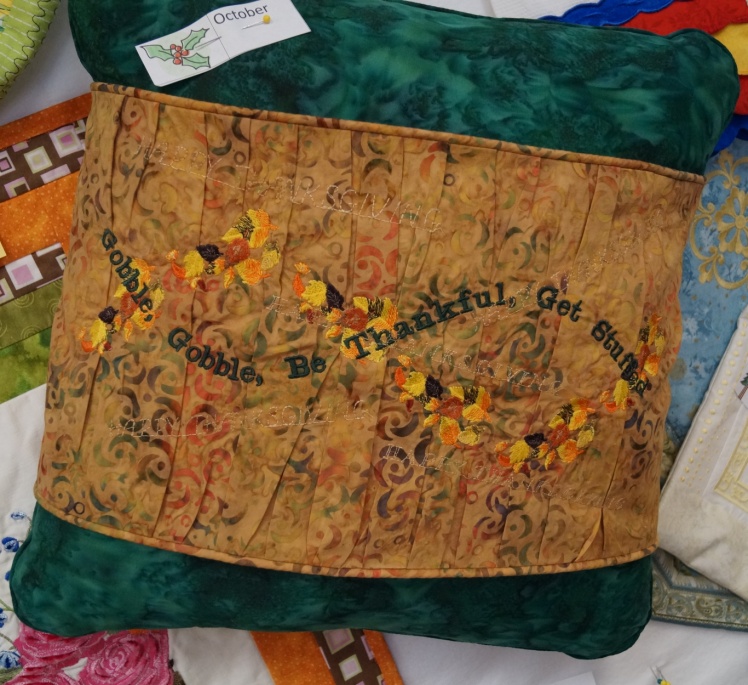 Falling Leaves Pillow WrapNote:  Pattern calls for linen, suede, and packaged piping.  Cottons batiks are used on sample and I made my own piping.  I also used a purchased pillow form rather than fiberfill.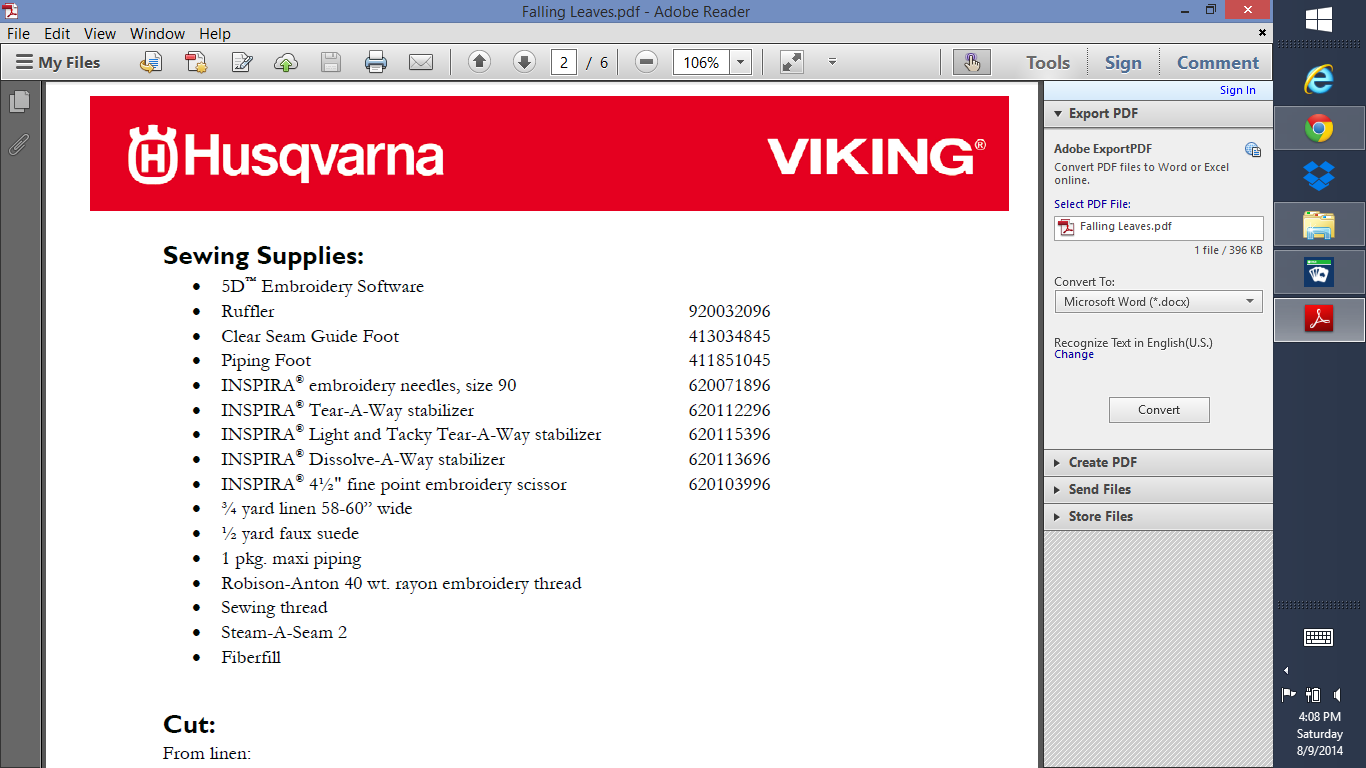 